1. Zaokruži sliku koja počinje na slovo E.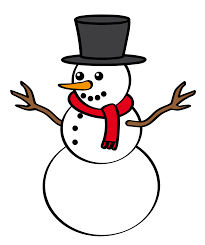 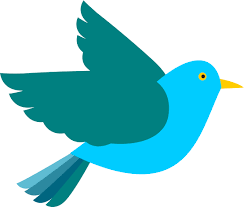 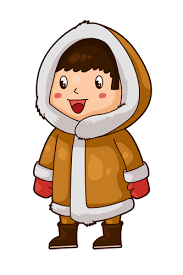 2. Zaokruži sliku koja počinje na slovo M.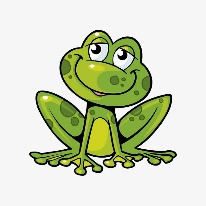 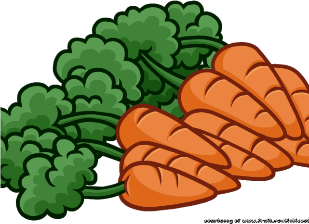 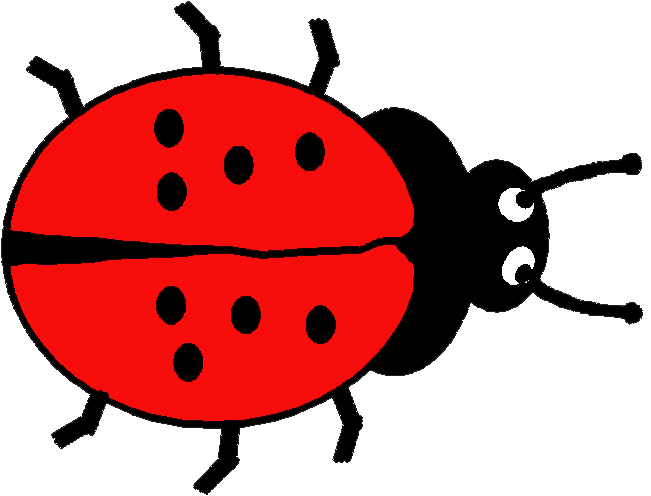 3. Zaokruži sliku koja započinje na slovo J.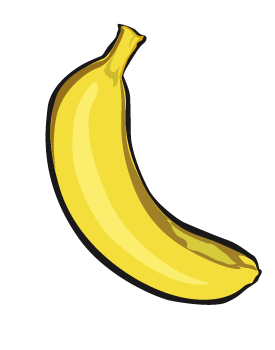 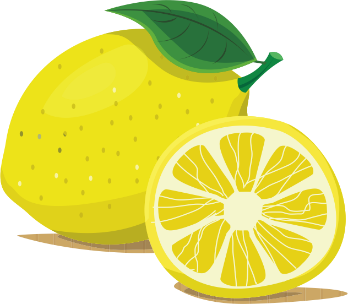 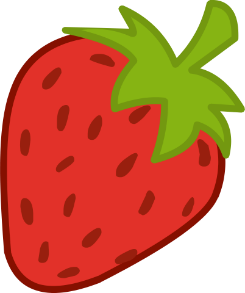 4. Zaokruži sliku koja započinje na slovo U.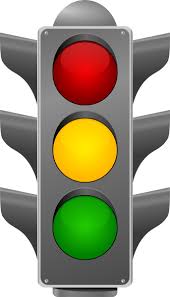 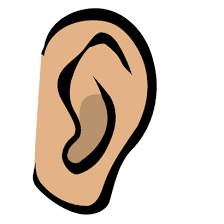 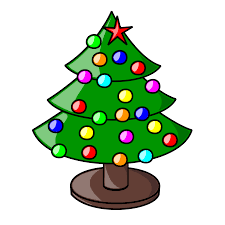 